MINISTRY OF HEALTH1448 NICOSIAHealth Monitoring UnitSummary Report on fatal injuries Analysis for fatal injuries in children between 0-19 years(Data 2004-2015)---------------------------------------------------------------------------------------------------------                                                                Prepared by: Maria AthanasiadouDeath RegistryHealth Monitoring UnitMinistry of Health1 Prodromou and 17 Chilonos Str1448 NicosiaCyprusTel.: +357 22 605389Fax:  +357 22 605527Website: http://www.moh.gov.cyNovember 2016For this reportThis report is based on mortality data from 2004-2015. It is an up-to –date summary of the main results of fatal injuries in Cyprus referring to children between 0-19 years as well for all age groups.Data for fatal injuries (2004-2015) are based on death certificates, collected and coded by the Health Monitoring Unit.The total number of fatal injuries includes deaths for both residents and non-residents occurred in Cyprus as well as deaths of permanent residents occurred abroad.Analysis for all fatal injuries in children (0-19 years) and all age groups, 2004-2015Table 1:  Fatal injuries by causes of death, all ages, 2004-2015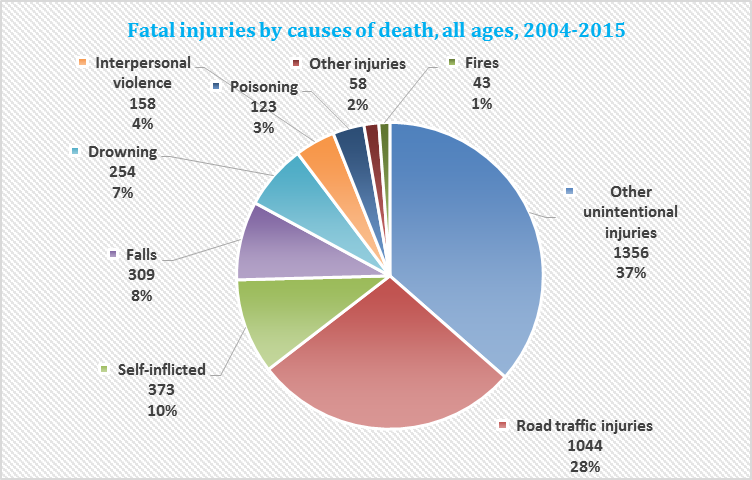 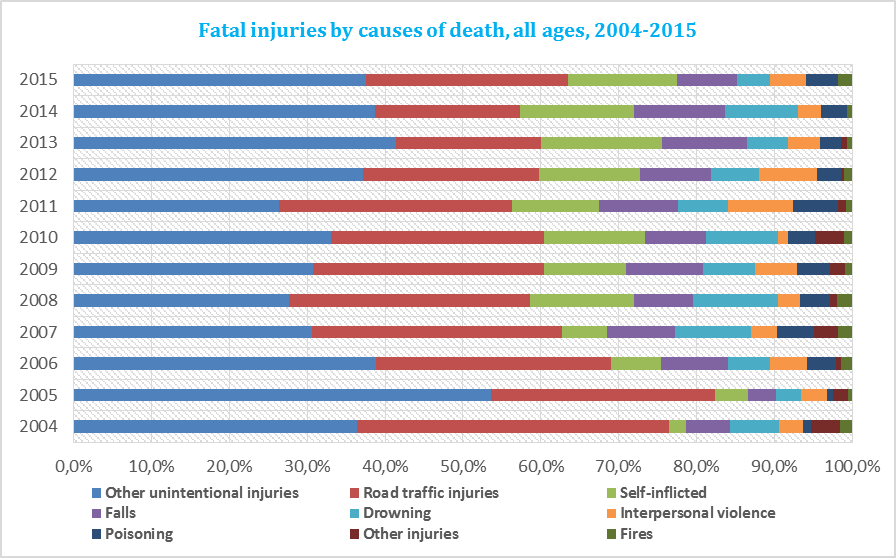 Table 2: Injury death rate (per 100 000 persons) by age groups and sex, 2015Table 3: Relative injury mortality (injury deaths in % of all causes of death) by age groups and sex, 2015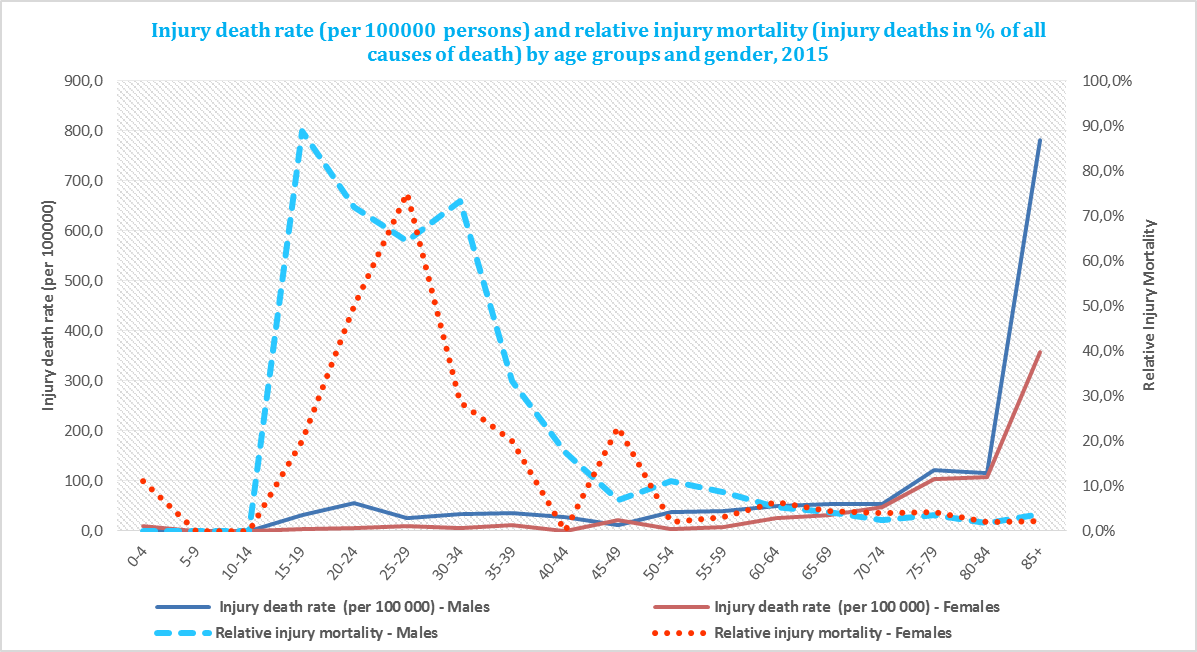 Table 4:  Cause of death of children 0-19 years, 2004-2015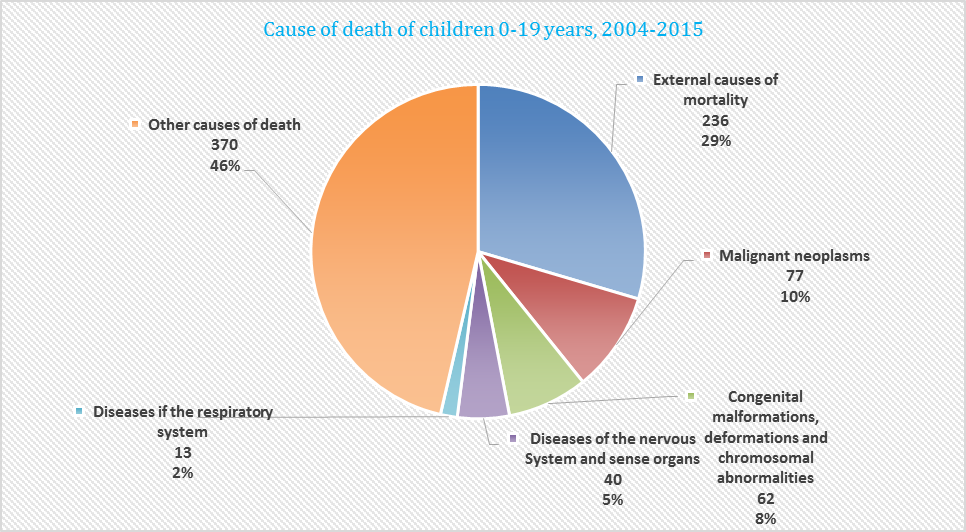 Table 5:  Causes of fatal injuries in children between 0-19 years, 2004-2015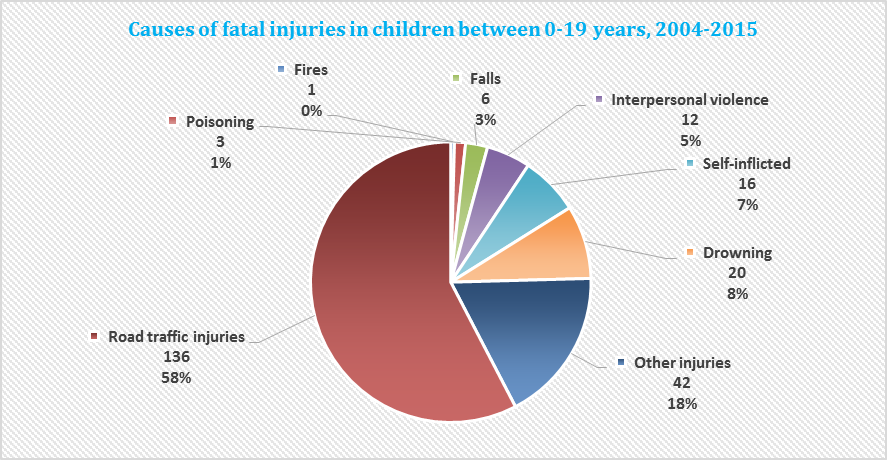 Table 6: Road fatalities by type of road user in children between 0-19 years, 2004-2015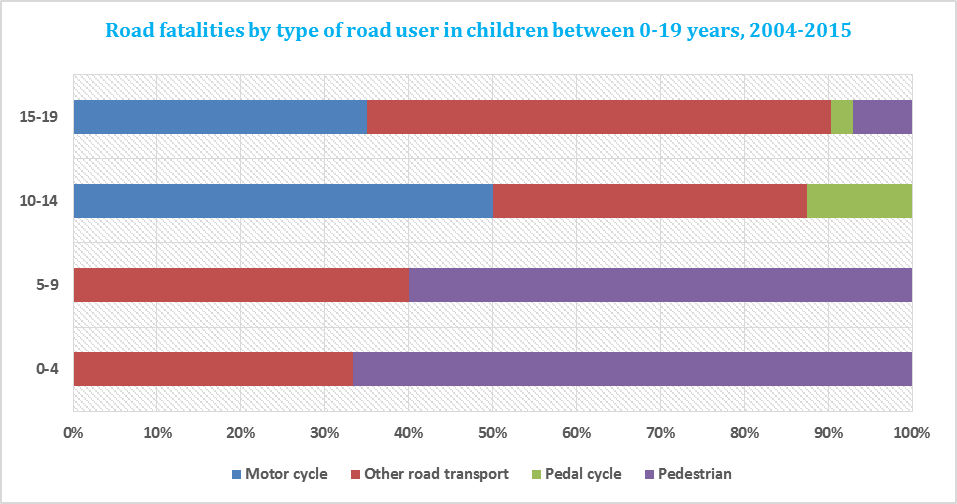 Table 7: Fatal sports injuries by type of sports (excluding swimming) and age group (all ages), 2004-2015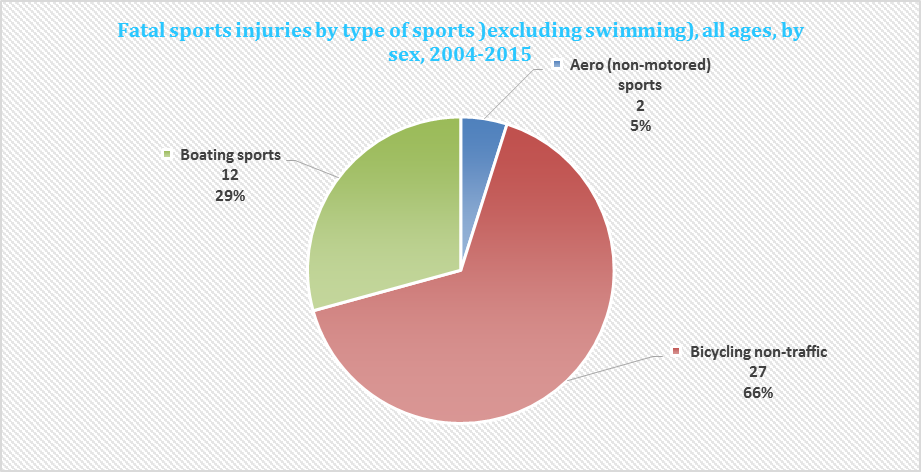 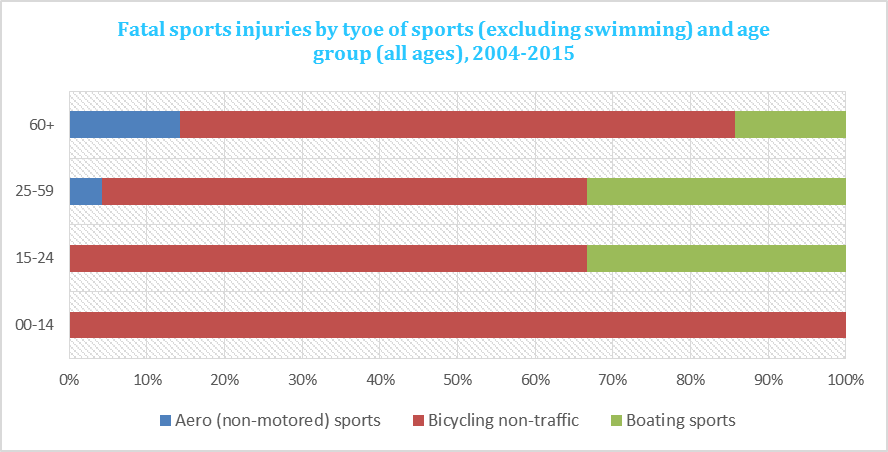 Note: Fatal sports injuries by type of sports (excluding swimming) for children 0-19 years in the period 2004-2015 were equal to four (4) deaths due to non-traffic bicycling.Table 8: Fatalities through interpersonal violence by means of assault, all ages, 2004-2015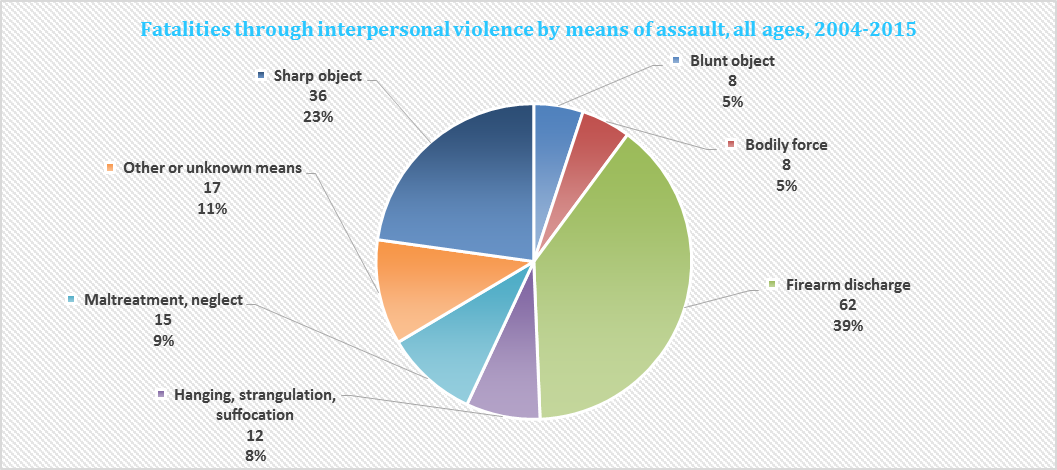 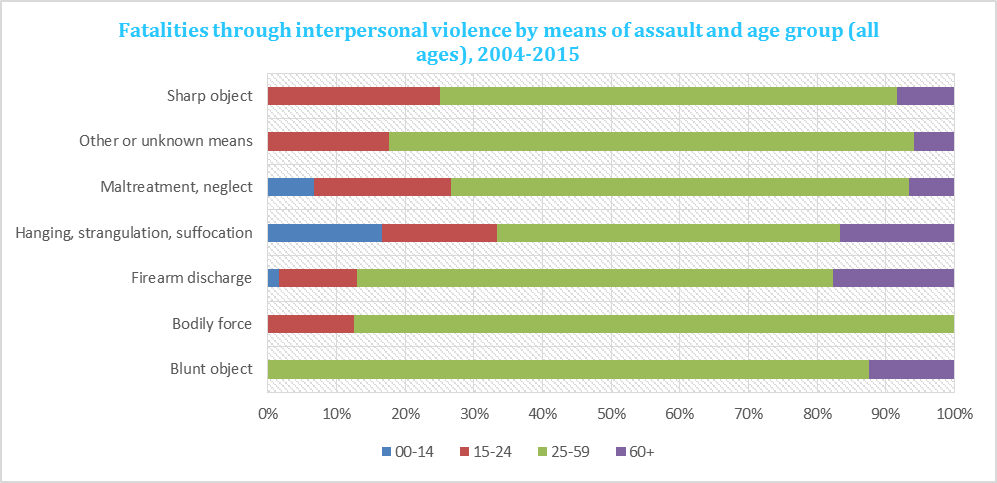 Table 9: Fatalities through interpersonal violence by means of assault, by age group and sex, 2004-2015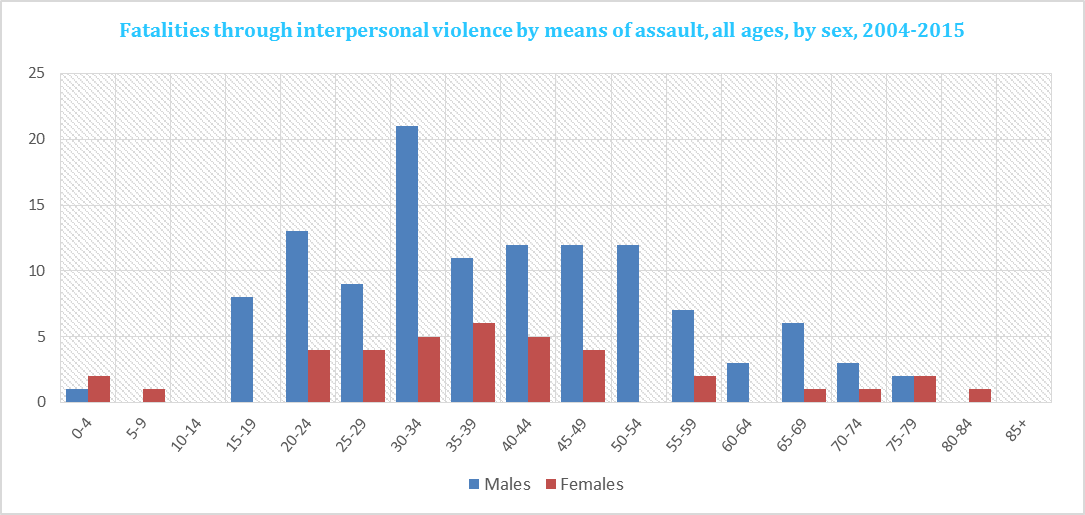 Table 10: Fatalities through interpersonal violence by means of assault in children (0-19 years), 2004-2015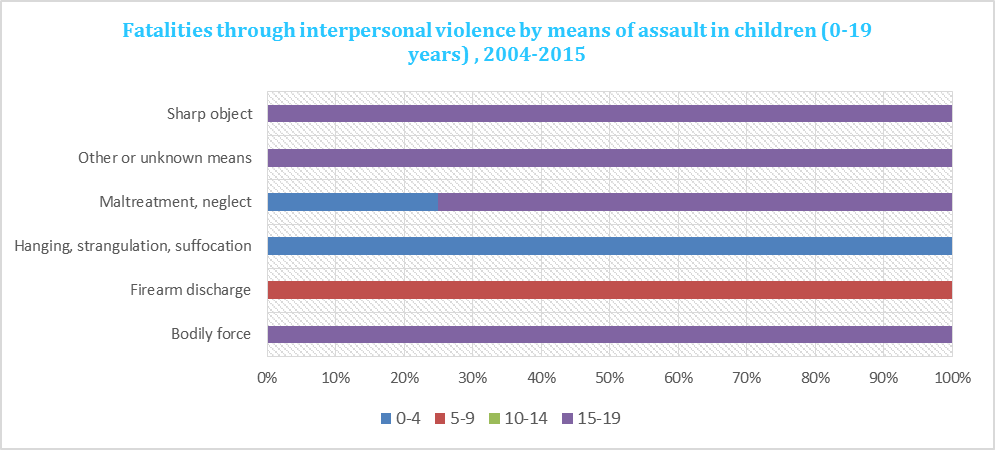 Table 11: Suicides by means of self-harm and age group (all years), 2004-2015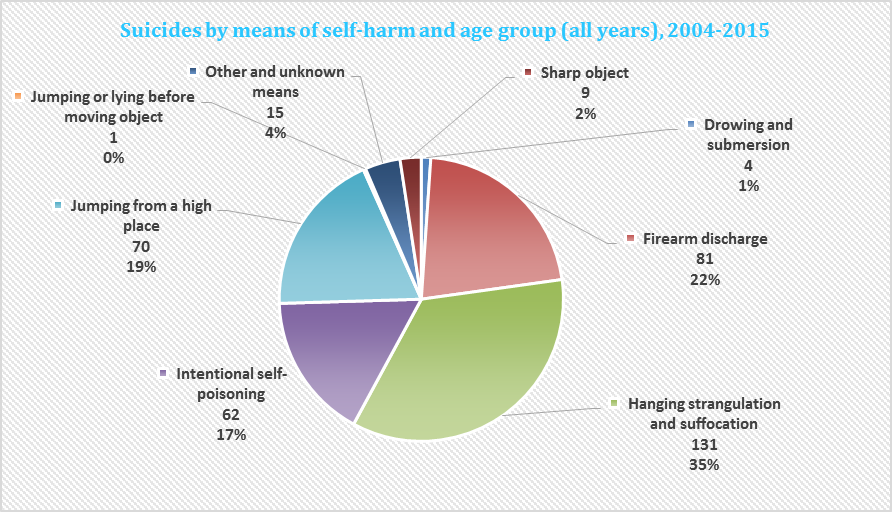 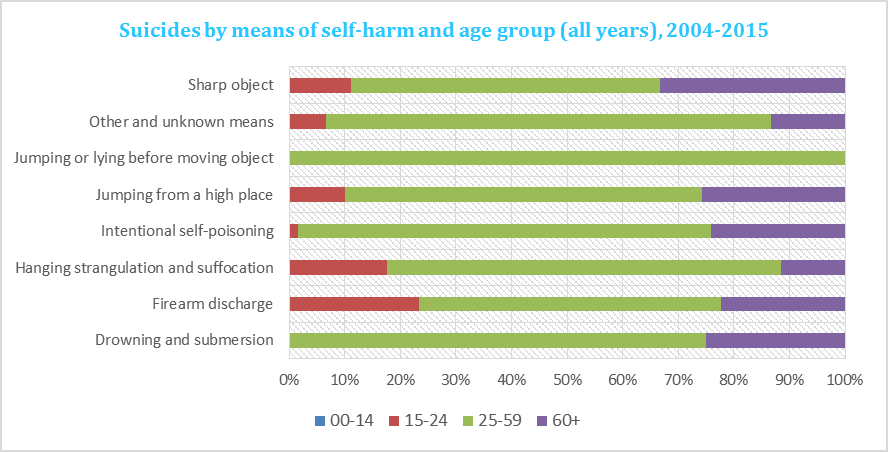 Table 12: Suicides by means of self-harm in children (0-19 years), 2004-2015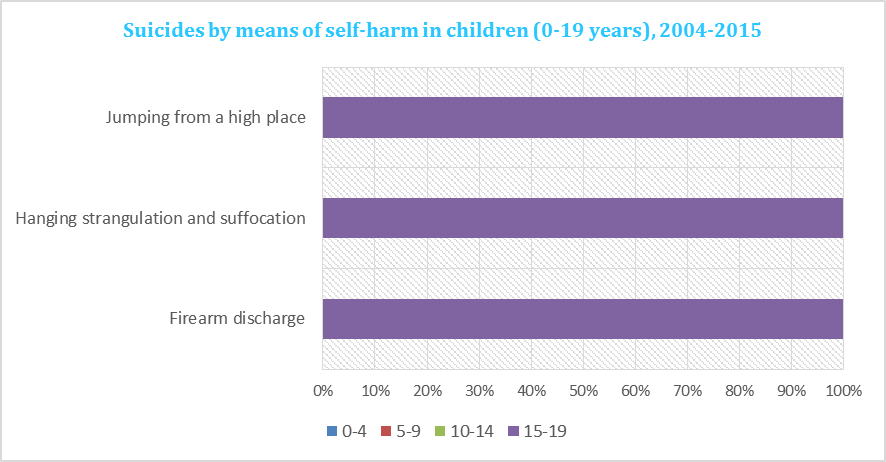 YearOther unintentional injuriesRoad traffic injuriesSelf-inflictedFallsDrowningInterpersonal violencePoisoningOther injuriesFiresTotal2004116 (36,4%)128  (40,1%)7  (2,2%)18  (5,6%)20  (6,3%)10  (3,1%)3  (0,9%)12  (3,8%)5  (1,6%)319  (100%)2005220  (53,7%)118  (28,8%)17  (4,1%)15  (3,7%)13  (3,2%)14  (3,4%)3  (0,7%)8  (2%)2  (0,5%)410  (100%)2006114  (38,8%)89  (30,3%)19  (6,5%)25  (8,5%)16  (5,4%)14  (4,8%)11  (3,7%)2  (0,7%)4  (1,4%)294  (100%)2007101  (30,6%)106  (32,1%)19  (5,8%)29  (8,8%)32  (9,7%)11  (3,3%)16  (4,8%)10  (3%)6  (1,8%)330  (100%)200887  (27,7%)97  (30,9%)42  (13,4%)24  (7,6%)34  (10,8%)9  (2,9%)12  (3,8%)3  (1%)6  (1,9%)314  (100%)200996  (30,7%)93  (29,7%)33  (10,5%)31  (9,9%)21  (6,7%)17  (5,4%)13  (4,2%)6  (1,9%)3  (1%)313  (100%)201097  (33,1%)80  (27,3%)38  (13%)23  (7,8%)27  (9,2%)4  (1,4%)10  (3,4%)11  (3,8%)3  (1%)293  (100%)201173  (26,4%)83 (30%)31  (11,2%)28  (10,1%)18  (6,5%)23  (8,3%)16  (5,8%)3  (1,1%)2  (0,7%)277  (100%)2012109  (37,2%)66  (22,5%)38  (13%)27  (9,2%)18  (6,1%)22  (7,5%)9  (3,1%)1  (0,3%)3  (1%)293  (100%)2013120  (41,4%)54  (18,6%)45  (15,5%)32  (11%)15  (5,2%)12  (4,1%)8  (2,8%)2  (0,7%)2  (0,7%)290  (100%)2014116  (38,7%)56  (18,7%)44  (14,7%)35  (11,7%)28  (9,3%)9  (3%)10  (3,3%)0  (0%)2  (0,7%)300  (100%)2015107  (37,5%)74  (26%)40  (14%)22  (7,7%)12  (4,2%)13  (4,6%)12  (4,2%)0  (0%)5  (1,8%)285  (100%)2004-20151356  (36,5%)1044  (28,1%)373  (10%)309  (8,3%)254  (6,8%)158  (4,2%)123  (3,3%)58  (1,6%)43  (1,2%)3718  (100%)Age group (85+)Injury death rate (per 100 000)  MalesInjury death rate (per 100 000)  FemalesTotal  0-40,08,74,2  5-90,00,00,010-140,00,00,015-1930,73,917,420-2455,16,130,625-2925,48,416,830-3433,95,719,235-3934,512,022,540-4427,40,012,745-4911,721,116,650-5437,23,519,955-5939,17,723,360-6448,725,737,065-6952,331,341,570-7453,548,050,675-79120,9104,1111,880-84115,4106,8110,485+781,9357,5522,1Total42,221,631,6Age group (85+)Relative injury mortality  MalesRelative injury mortality FemalesTotal  0-40,0%11,1%6,7%  5-90,0%0,0%0,0%10-140,0%0,0%0,0%15-1988,9%20,0%64,3%20-2472,0%50,0%69,0%25-2964,3%75,0%66,7%30-3473,3%28,6%59,1%35-3933,3%20,0%28,0%40-4417,5%0,0%9,7%45-496,8%23,1%12,9%50-5411,1%2,0%7,9%55-598,5%3,0%6,5%60-645,3%6,3%5,6%65-694,0%4,3%4,1%70-742,3%4,0%2,9%75-793,4%4,1%3,7%80-841,6%1,9%1,8%85+3,8%2,1%2,8%Total5,7%3,3%4,6%Rank orderCauseICD10 codeN% of the total number of deaths for children 0-19 years1External causes of mortalityV01-Y9823630%2Malignant neoplasmsQ00-Q997710%3Congenital malformations, deformations and chromosomal abnormalitiesC00-C97628%4Diseases of the nervous System and sense organsG00-H95405%5Diseases if the respiratory systemJ00-J99132%6Other causes of death37046%All causes of death798100%Cause of deathICD-10N%Fires(X00-X09)10,4%Poisoning(X40-X49)31,3%Falls(W00-W19)62,5%Interpersonal violence(X85-Y09, X871)125,1%Self-inflicted(X60-X84,Y870)166,8%Drowning(W65-W74)208,5%Other injuries(V90-V98, W20-W64, W75-W99, X10-X39,  
X50-X59, Y40-Y86, Y88, Y89, Y36, Y35)4217,8%Road traffic injuries(V01-V89, V99, Y850)13657,6%Total number of fatal injuries236100,0%Type of road user0-45-910-1415-19Total%Motor cycle4404432,4%Other road transport323637152,2%Pedal cycle1342,9%Pedestrian6381712,5%Total958114136100,0%Type of sports00-1415-2425-5960+Total%Aero (non-motored) sportsAero (non-motored) sports1124,9%Bicycling non-traffic161552765,9%Boating sports3811229,3%Total1924741100,0%Means of assault00-1415-2425-5960+Total%Blunt object7185,1%Bodily force1785,1%Firearm discharge1743116239,2%Hanging, strangulation, suffocation2262127,6%Maltreatment, neglect13101159,5%Other or unknown means                             Other or unknown means                             31311710,8%Sharp object92433622,8%Total42511019158100,0%Age groupMalesFemalesTotal0-41235-91110-1415-198820-241341725-29941330-342152635-391161740-441251745-491241650-54121255-5972960-643365-6961770-7431475-7922480-841185+Total12038158Means of assault0-45-910-1415-19Total%Bodily force118,3%Firearm discharge118,3%Hanging, strangulation, suffocation2216,7%Maltreatment, neglect13433,3%Other or unknown means2216,7%Sharp object2216,7%Total31812100,0%Means of self-harm00-1415-2425-5960+Total%Drowning and submersion3141,1%Firearm discharge1944188121,7%Hanging strangulation and suffocation23931513135,1%Intentional self-poisoning146156216,6%Jumping from a high place745187018,8%Jumping or lying before moving object110,3%Other and unknown means1122154,0%Sharp object15392,4%Total5224972373100,0%Means of self-harm0-45-910-1415-19 Total%Firearm discharge9956,3%Hanging strangulation and suffocation4425,0%Jumping from a high place3318,8%Total1616100,0%